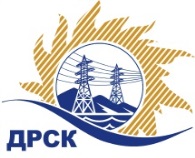 Акционерное Общество«Дальневосточная распределительная сетевая  компания»Протокол № 185/МР-ВПзаседания закупочной комиссии по выбору победителя по открытому запросу предложений  на право заключения Договора на выполнение работ «Выполнение землеустроительных работ под ТП в г. Николаевске-на-Амуре, Николаевском районе», закупка 223  р. 9 ГКПЗ 2018№ ЕИС – 31705889289ПРИСУТСТВОВАЛИ: члены постоянно действующей Закупочной комиссии АО «ДРСК»  1-го уровня.ВОПРОСЫ, ВЫНОСИМЫЕ НА РАССМОТРЕНИЕ ЗАКУПОЧНОЙ КОМИССИИ: Об утверждении результатов процедуры переторжки.Об итоговой ранжировке заявок.О выборе победителя запроса предложений.РЕШИЛИ:По вопросу № 1Признать процедуру переторжки состоявшейся.Утвердить окончательные цены заявок участниковПо вопросу № 2Утвердить итоговую ранжировку заявокПо вопросу № 31. Признать Победителем запроса предложений на право заключения Договора на выполнение работ «Выполнение землеустроительных работ под ТП в г. Николаевске-на-Амуре, Николаевском районе» участника, занявшего первое место по степени предпочтительности для заказчика АО  "Дальневосточное аэрогеодезическое предприятие" ИНН/КПП 2721196138/272101001  ОГРН 1122721010334  на условиях: стоимость заявки 762 711.86  руб. без учета НДС (899 999,99 руб. с учетом НДС). Срок выполнения работ: с момента заключения договора – не позднее 30 октября 2018. Условия оплаты: согласно раздела 3 Проекта договора (Приложение № 2 к Документации о закупке). Гарантийные обязательства: Гарантия на работы исполнителя составляет 3 года с момента подписания акта выполненных работ.Исп. Коротаева Т.В.Тел. (4162) 397-205город  Благовещенск«30» января  2018 №п/пНаименование Участника закупки и место нахожденияОкончательная цена заявки, руб. без НДС1ООО «ЭЛЬГРАНД» 
ИНН/КПП 2722090977/272201001 
ОГРН 1172724011074932 203.392КБУ «Хабаровский краевой центр государственной кадастровой оценки и учета недвижимости» 
ИНН/КПП 2724221777/272401001 
ОГРН 11727240147921 150 000.003АО  "Дальневосточное аэрогеодезическое предприятие" ИНН/КПП 2721196138/272101001  ОГРН 1122721010334762 711.864ООО  "БИРОБИДЖАНСКОЕ ЗЕМЛЕУСТРОИТЕЛЬНОЕ ПРЕДПРИЯТИЕ" ИНН/КПП 7901536199/790101001 ОГРН 1107901000624800 000.005ООО "ГЕОСТРОЙПРОЕКТ" 
ИНН/КПП 2801154581/280101001 
ОГРН 1102801012456900 000.00Место в итоговой ранжировкеНаименование и адрес участникаОкончательная цена заявки, руб. без НДСИтоговая оценка предпочтительностиПрименение приоритета в соответствии с 925-ПП1 местоАО  "Дальневосточное аэрогеодезическое предприятие" ИНН/КПП 2721196138/272101001  ОГРН 1122721010334762 711.863,28нет2 местоООО  "БИРОБИДЖАНСКОЕ ЗЕМЛЕУСТРОИТЕЛЬНОЕ ПРЕДПРИЯТИЕ" ИНН/КПП 7901536199/790101001 ОГРН 1107901000624800 000.003,20нет3 местоООО "ГЕОСТРОЙПРОЕКТ" 
ИНН/КПП 2801154581/280101001 
ОГРН 1102801012456900 000.002,98нет4 местоООО «ЭЛЬГРАНД» 
ИНН/КПП 2722090977/272201001 
ОГРН 1172724011074932 203.392,70нет5 местоКБУ «Хабаровский краевой центр государственной кадастровой оценки и учета недвижимости» 
ИНН/КПП 2724221777/272401001 
ОГРН 11727240147921 150 000.002,41нетСекретарь Закупочной комиссии 1 уровня АО «ДРСК»___________________М.Г. Елисеева